Aufgabenvariationen zum Comic „Bobby“Beschreibung:Der Comic erzählt die Geschichte vom Hund „Bobby“. Der Hund gerät in jedem Comic in einen Konflikt, der unmittelbar aufgelöst wird. Dabei beschränkt sich der Comic auf wesentliche zeichnerische Elemente, die für die Narration von Bedeutung sind und das notwendige Vokabular für den Umgang damit begrenzen. Der Comic endet moralisch wertvoll, indem der zweite Hund sein dominantes Verhalten reflektiert, das Recht des Stärkeren freiwillig außer Kraft setzt und Bobby den Knochen überlässt. Dabei ahnt er nicht, dass Bobby selbst genügend Knochen besitzt. Der Comic kann sowohl rein sprachlich als auch inhaltlich behandelt werden. Die konzipierten Aufgaben sind nach entsprechendem Lernziel und dem vorherrschenden Sprachniveau zu wählen. Es können auch Aufgaben kombiniert werden, um komplexere Lernziele zu erreichen.Im Wesentlichen zielen die Aufgaben auf die Rezeption und Modifikation bereits bekannter sprachlicher Strukturen unter Verwendung von bildlichen Darstellungen (Comic) und dem Einsatz von einem Hörtext ab. Es kann sowohl ausgehend vom Hörtext, als auch ausgehend vom Comic gearbeitet werden. Die Materialien können individuell an das Sprachniveau der Lerngruppe angepasst werden. Allerdings ist zu beachten, dass der Hörtext nicht für den Anfängerunterricht geeignet ist. Hier bietet es sich an den Text als Lehrer in kleinen Einheiten selbst vorzulesen und somit eine direkte Vokabelentlastung im Anschluss zu ermöglichen sowie den Gesamttext zunächst in kleinen Sinneinheiten zu erschließen. Es sind einige exemplarische Referenzlösungen angegeben sowie Kopiervorlagen (KV) zum Austeilen an die SuS bereits erstellt. Eine Audio-CD mit zwei Versionen (männliche/weibliche Stimme) liegt bei.Mögliche Lernziele (je nach Sprachniveau auszuwählen):Die SuS sind in der Lage, die Bilder zu beschreiben.Die SuS sind in der Lage, sich den Comic anhand von Leitfragen zu erschließen.Die SuS sind in der Lage, den Sequenzen im Hörtext das passende Bild zuzuordnen.Die SuS sind in der Lage, Aussagesätze zum Comic auf ihre Richtigkeit zu überprüfen.Die SuS sind in der Lage, Unterschiede und Gemeinsamkeiten in den Stimmen zu erkennen.Die SuS sind in der Lage, die Schüttelsätze in ihre logische und inhaltlich richtige Reihenfolge zu bringen.Die Sus sind in der Lage, den Comic (mit eigenen Worten) nachzuerzählen.Die SuS sind in der Lage, dem Comic durch Sprechblasen sinnvoll zu ergänzen.Übersicht Schülermaterial:Comic BobbyTranskript des HörtextesKV I: Texterschließende FragenKV II: Comic Bobby zum Ausschneiden, Bild und TextKV III: Leseverstehen: Richtig und Falsch AussagenKV IV: Hörverstehen, Unterschiede bei Hörtexten erkennenKV V: Schüttelsätze zum AusschneidenKV VI: Tipps zum Schreiben einer NacherzählungKV VII: Den Comic durch Textelemente erweiternAufgabenpool (entlang der Lernziele):Texterschließende Fragen (KV I):Wer ist Bobby?Was findet Bobby?Wen trifft Bobby?Was passiert danach?Wie endet der Comic?Zuordnung der Sequenzen des Hörtextes zu den Comicbildern (KV II):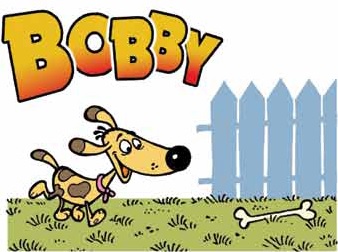 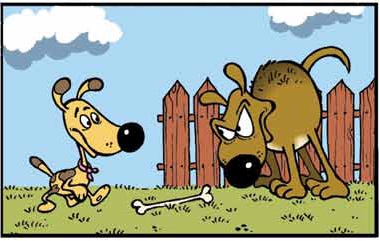 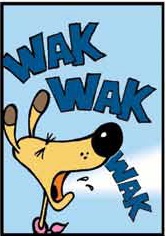 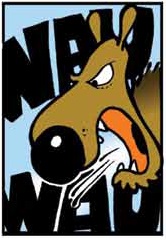 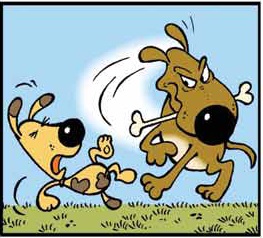 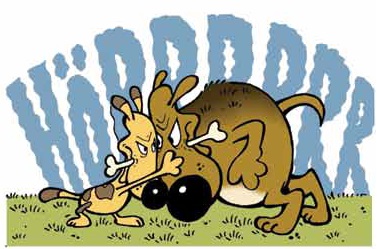 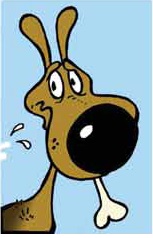 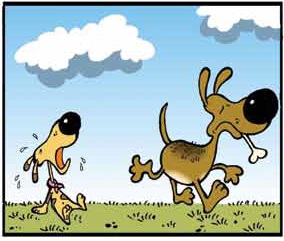 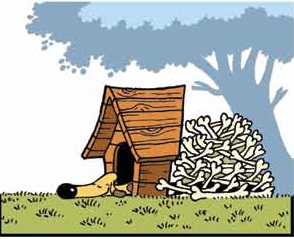 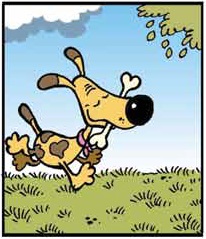 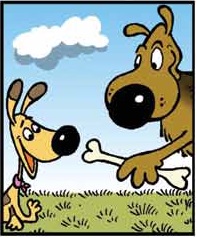 Überprüfung von Aussagen zum Comic (KV III):Unterschiede und Gemeinsamkeiten in den Stimmen (KV IV):Gemeinsamkeiten:- lesen die gleiche Geschichte vor und benutzen die gleichen Wörter- sprechen laut und deutlichUnterschiede:Begründung der eigenen Präferenz!Schüttelsätze (KV V):Nacherzählung in eigenen Worten (KV VI):Für die Umsetzung dieser Aufgabe ist es unter Umständen erforderlich, das Prinzip einer schriftlichen Nacherzählung zunächst zu veranschaulichen. Je nach Leistungsniveau kann diese Aufgabe schnell bearbeitet oder gründlich behandelt und durch die Lehrkraft begleitet werden. Ob alle Aspekte des Schemas beachtet werden oder zunächst nur einzelne geübt werden sollen, ist individuell zu entscheiden. Das Schema bietet beide Möglichkeiten an. Die SuS benötigen entweder den Comic allein, eine Printversion des Hörtextes oder, bei fortgeschrittenen Lernen, nutzen sie einzig den Hörtext.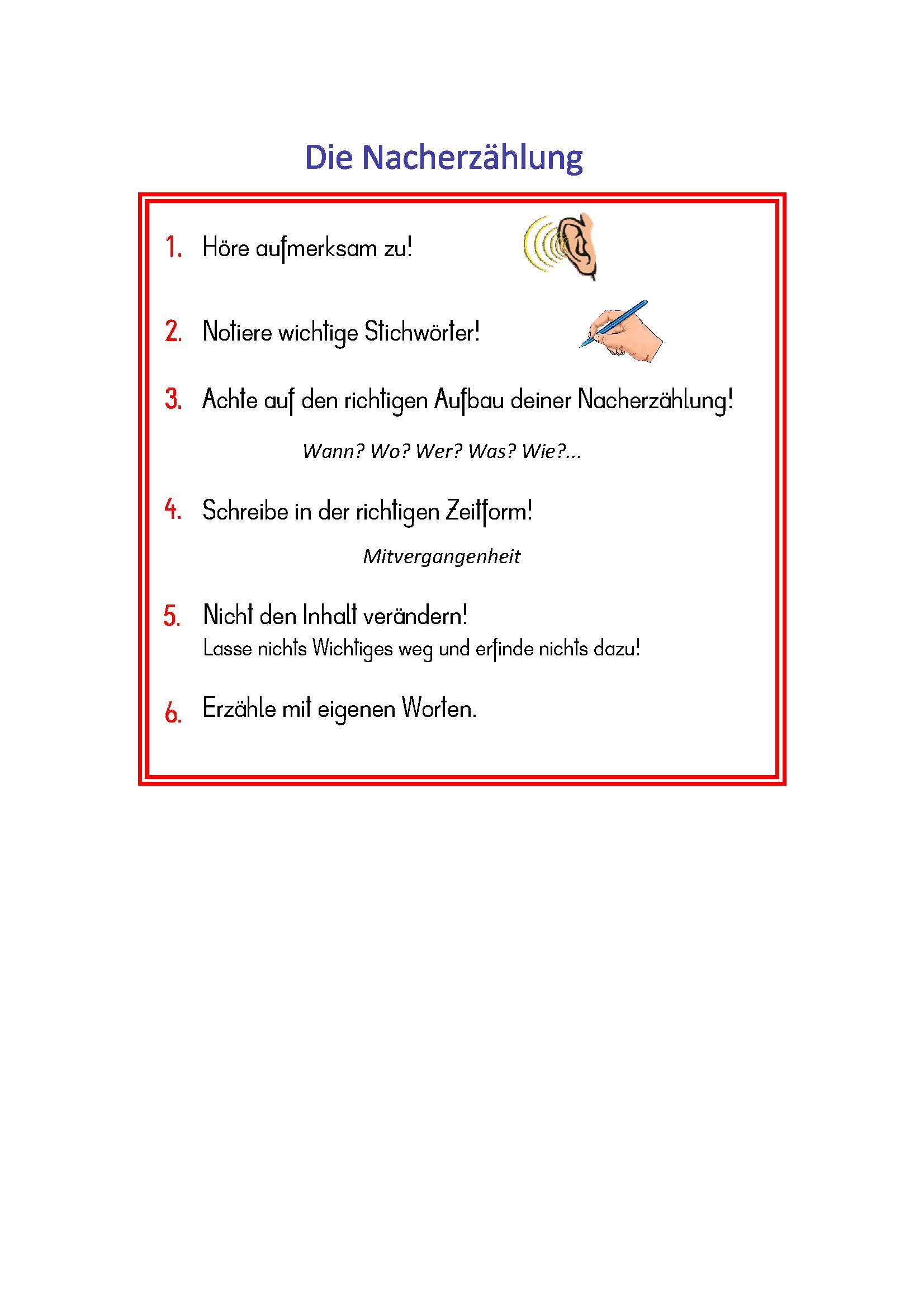 Hinweise:Punkt 3.: Die Struktur Einleitung – Hauptteil – Schluss (ggf. mit Moral) sollte eingehalten werden, die Fragewörter – sofern bekannt -  können jedoch auch die Struktur vorgeben.Punkt 4.: Die Mitvergangenheit = Präteritum/Imperfekt (je nach eingeführter Vokabel)Den Comic durch Sprechblasen/Gedankenblasen sinnvoll ergänzen (KV VII):Bei dieser Aufgabe ist es unumgänglich, den SuS eine Printversion des Comics zur Verfügung zu stellen. Die Kopiervorlage dient als Vorlage für die Sprech- und Gedankenblasen. Es können aber auch eigene gezeichnet und verwendet werden.Um den SuS die Aufgabe zu erleichtern, ist es ggf. sinnvoll, die Struktur eines Comics zu erfassen. Welche Comics kennen die SuS bereits? Wie sehen diese aus? Wie sind die Charakteristika?Mögliche Arbeitsschritte:Comic durch eine der präsentierten Methoden erarbeitenVerständnis sichernTextphrasen für die Sprech- und Gedankenblasen erarbeitenTextphrasen in die Sprech- und Gedankenblasen übertragen, ausschneiden und auf den Comic kleben.Der Hund Bobby geht spazierenRICHTIGFALSCHBobby sieht traurig aus.RICHTIGFALSCHUnterwegs sieht er einen KnochenRICHTIGFALSCHEr möchte ihn haben.RICHTIGFALSCHDa ist aber noch ein Hund.RICHTIGFALSCHDer andere Hund ist sehr klein und freundlich.RICHTIGFALSCHEr möchte den Knochen auch haben.RICHTIGFALSCHBobby bellt sehr laut.RICHTIGFALSCHDer andere Hund bellt nicht.RICHTIGFALSCHDie zwei Hunde kämpfen um den Ball.RICHTIGFALSCHBobby ist sehr stark und gewinnt.RICHTIGFALSCHBobby weint, er will den Knochen sehr.RICHTIGFALSCHDer große Hund geht aber weg.RICHTIGFALSCHBobby bekommt den Knochen nicht.RICHTIGFALSCHEr ist sehr glücklich und geht nach Hause.RICHTIGFALSCHDer Hund Bobby schläft zufrieden.RICHTIGFALSCHEr hat zuhause wenige Knochen.RICHTIGFALSCHBobby sammelt die Knochen.RICHTIGFALSCHStimme 1Stimme 2- männlicher Sprecher- weibliche Sprecherin- kräftige Stimme- zaghafte Stimme- eher Dialekt- eher hochdeutsch- endungsbetont- lautere HintergrundgeräuscheBobby, der kleine Hund,hateinen großen Knochengefunden.Erfreut sichundläuft darauf zu.Plötzlichstehtein großer Hundvor ihm.Der große HundschautBobbyböse an.ErstbelltBobby.Erversuchtgefährlichzu sein.Dannbelltder große Hund.Erkannviel lauterund böserbellen.Beide Hundemöchtenden Knochenhaben.Die Hundekämpfenum den Knochenund beideknurren laut.Der große Hundgewinntden Knochen.Ermöchtemit dem Knochenweglaufen.Der kleine Bobbyistsehrtraurig..Erweintundjault.Der große HundhörtBobbyweinen.Erkommtwiederzurück.Der große HundgibtBobbyden Knochen.Bobby läuftglücklichmit dem Knochenzu seiner Hundehütte.Aberes istnicht der erste Knochen, den Bobbyhat.Hinter seiner Hundehütteliegenbereitsganz viele Knochen.